Ogbonna Wisdom Okoro Ogonna17/eng03/037Civil Engineering The Bonny RiverBonny River is a river in Rivers State, Nigeria. Water taxis which move along the river provide the connection between Bonny Island and Port Harcourt, the capital of Rivers State, which lies alongside the river.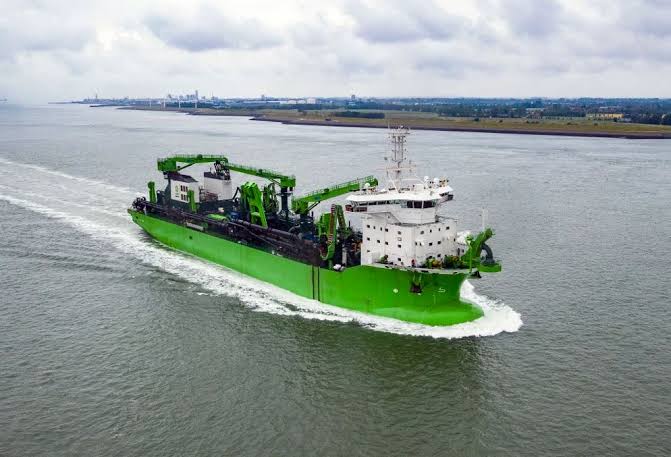 